04/07/2023 10:17BionexoRESULTADO – TOMADA DE PREÇON° 2023165TP37570HEMUO Instituto de Gestão e Humanização – IGH, entidade de direito privado e sem finslucrativos, classificado como Organização Social, vem tornar público o resultado da Tomadade Preços, com a finalidade de adquirir bens, insumos e serviços para o HEMU - HospitalEstadual da Mulher, com endereço à Rua R-7, S/N, Setor Oeste, Goiânia, CEP: 74.125-090.Bionexo do Brasil LtdaRelatório emitido em 04/07/2023 10:16CompradorIGH - HEMU - Hospital Estadual da Mulher (11.858.570/0002-14)AV. PERIMETRAL, ESQUINA C/ RUA R7, SN - SETOR COIMBRA - GOIÂNIA, GO CEP: 74.530-020Relação de Itens (Confirmação)Pedido de Cotação : 287872398COTAÇÃO Nº 37570- MATERIAL MÉDICO - HEMU MAIO/2023Frete PróprioObservações: *PAGAMENTO: Somente a prazo e por meio de depósito em conta PJ do fornecedor. *FRETE: Sóserão aceitas propostas com frete CIF e para entrega no endereço: RUA R7 C/ AV PERIMETRAL, SETOR COIMBRA,Goiânia/GO CEP: 74.530-020, dia e horário especificado. *CERTIDÕES: As Certidões Municipal, Estadual de Goiás,Federal, FGTS e Trabalhista devem estar regulares desde a data da emissão da proposta até a data do pagamento.*REGULAMENTO: O processo de compras obedecerá ao Regulamento de Compras do IGH, prevalecendo este emrelação a estes termos em caso de divergência.Tipo de Cotação: Cotação NormalFornecedor : Todos os FornecedoresData de Confirmação : TodasFaturamentoMínimoPrazo deEntregaValidade daPropostaCondições dePagamentoFornecedorFreteObservaçõesBF DE ANDRADE HOSPITALARGOIÁS - GOGlazielly Fagundes - 62985704680vendas3@bfdeandradehospitalar.com.brMais informações1dias após12R$ 200,000020/05/202330 ddlCIFnullconfirmaçãoOdontomed Industria ComercioLtdaGOIÂNIA - GO4 dias apósconfirmaçãoDAVI 6298328105562993376363R$ 400,000020/05/202330 ddlCIFDavi de Souza - 62983281055adm@antonelleodontomed.com.brMais informaçõesProgramaçãode EntregaPreço PreçoUnitário FábricaValorTotalProdutoCódigoFabricante Embalagem Fornecedor Comentário JustificativaRent(%) QuantidadeUsuárioCAIXA P/DESCARTEMATERIALPERFUROCORTANTECOLETORPERFUROCORTANTEECOLOGIC7.0 L ->DaniellyEvelynPereira DaCruzDEVERACONTER OSACOPROTETOR.COMPATIVELCOMSUPORTESDAS MARCASDESCARPACKE GRANDESC.BF DEANDRADEHOSPITALAR7LT.C/20R$R$R$213,42002448-CAIXAnull-60 Unidade(AMARELO),DESCARBOXDISTRIBUIDORAHOSPITALARLTDA3,5570 0,000017/05/202310:12-UNIDADETotalParcial:R$213,420060.0Total de Itens da Cotação: 2Total de Itens Impressos: 1Programaçãode EntregaPreço PreçoUnitário FábricaValorTotalProdutoCódigoFabricante Embalagem Fornecedor Comentário JustificativaRent(%) QuantidadeUsuário1AVENTAL64399-AVENTALLAMINADO 50GR -ANTONELLEODONTOMED -ODONTOMEDINDUSTRIA EFARDOPLASTICO0,90X1,10OdontomedIndustriaComercio IMPERMEAVELAVENTALEXPURGO-R$R$500 UnidadeR$DaniellyEvelynPereira DaCruzEXPURGOIMPERMEAVELLAMINADOAZUL 50G6,5000 0,00003.250,0000LtdaLAMINADOAZUL 50G1,40 X 1,15CM1,40 X 1,30CM17/05/202310:12https://bionexo.bionexo.com/jsp/RelatPDC/relat_adjudica.jsp1/2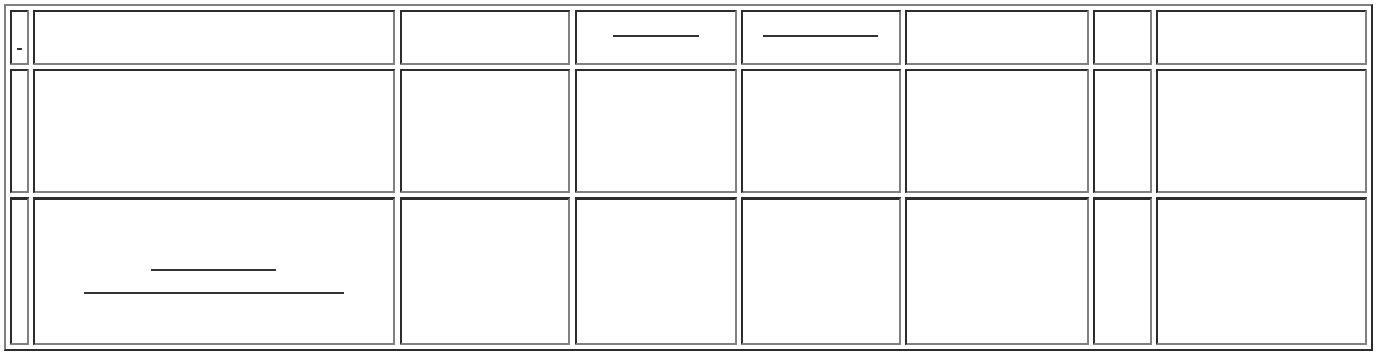 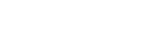 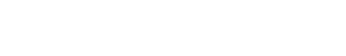 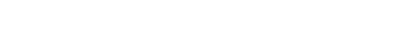 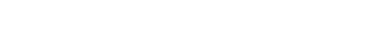 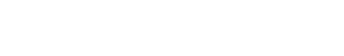 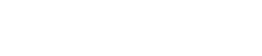 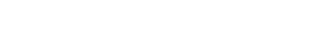 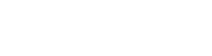 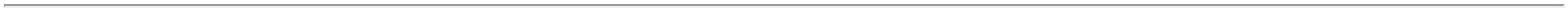 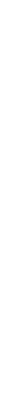 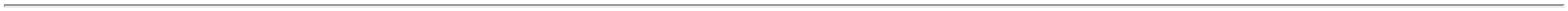 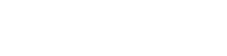 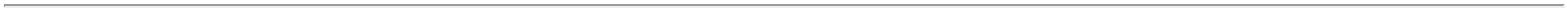 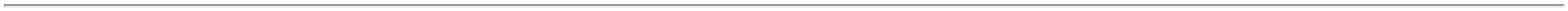 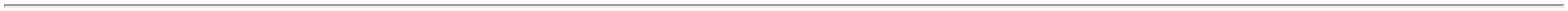 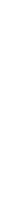 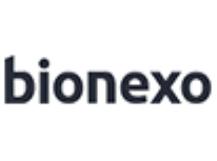 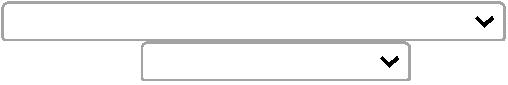 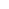 04/07/2023 10:17BionexoCOMERCIOLTDATotalParcial:R$5500.060.03.250,0000Total de Itens da Cotação: 2Total de Itens Impressos: 1TotalGeral:R$3.463,4200Clique aqui para geração de relatório completo com quebra de páginahttps://bionexo.bionexo.com/jsp/RelatPDC/relat_adjudica.jsp2/2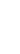 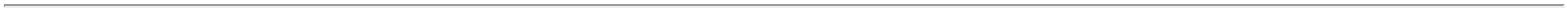 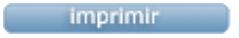 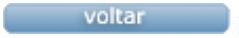 